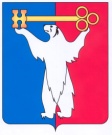 АДМИНИСТРАЦИЯ ГОРОДА НОРИЛЬСКАКРАСНОЯРСКОГО КРАЯРАСПОРЯЖЕНИЕ19.12.2016                                           г. Норильск                                               № 6663Об утверждении плана мероприятий («дорожной карты») «изменения в отраслях социальной сферы, направленные на повышение эффективности сферы культуры муниципального образования город Норильск»В соответствии с Указом Президента РФ от 07.05.2012 № 597                                                                 «О мероприятиях по реализации государственной социальной политики», Распоряжением Правительства Российской Федерации от 28.12.2012 № 2606-р «Об утверждении плана мероприятий «Изменения в отраслях социальной сферы, направленные на повышение эффективности сферы культуры», Постановлением Правительства РФ от 15.04.2014 № 317 «Об утверждении государственной программы Российской Федерации «Развитие культуры и туризма» на 2013 - 2020 годы», Распоряжением Губернатора Красноярского края от 25.02.2013 № 58-рг «Об утверждении плана мероприятий («дорожной карты») «Изменения в отраслях социальной сферы, направленные на повышение эффективности сферы культуры Красноярского края»,1. Утвердить План мероприятий («дорожная карта») «Изменения в отраслях социальной сферы, направленные на повышение эффективности сферы культуры муниципального образования город Норильск» (прилагается).2. Управлению по делам культуры и искусства Администрации города Норильска обеспечить реализацию Плана, утвержденного пунктом 1 настоящего распоряжения.3. Признать утратившим силу распоряжение Администрации города Норильска от 12.07.2013 № 3702 «Об утверждении плана мероприятий («дорожной карты») «Изменения в отраслях социальной сферы, направленные на повышение эффективности сферы культуры муниципального образования город Норильск».4. Опубликовать настоящее распоряжение в газете «Заполярная правда» и разместить его на официальном сайте муниципального образования город Норильск.Руководитель Администрации города Норильска                                Е.Ю. ПоздняковУтвержден распоряжением Администрации города Норильскаот 19.12.2016 №6663План мероприятий («дорожная карта») «Изменения в отраслях социальной сферы, направленные на повышение эффективности сферы культуры муниципального образования город Норильск»1. Цели разработки «дорожной карты»Целями плана мероприятий («дорожной карты») «Изменения в отраслях социальной сферы, направленные на повышение эффективности сферы культуры муниципального образования город Норильск» (далее – «дорожная карта») являются:сохранение исторического и культурного наследия и его использование для формирования гармонично развитой личности посредством повышения качества и доступности услуг отрасли культуры;достижение уровня развития сети учреждений культуры, при котором качественно и максимально полно выполняются запросы граждан в культурно-просветительских, культурно-досуговых и других услугах, оказываемых учреждениям отрасли;создание условий для обеспечения равного доступа к культурным благам и участия в культурной жизни жителей муниципального образования город Норильск; создание условий для развития творческих способностей и социализации современной молодежи, самореализации и духовного обогащения творчески активной части населения, полноценного межнационального культурного обмена;обеспечение достойной оплаты труда работников учреждений культуры             муниципального образования город Норильск как результат повышения качества и количества оказываемых ими муниципальных услуг;развитие и сохранение кадрового потенциала учреждений культуры и образовательных учреждений в области культуры муниципального образования город Норильск;сохранение, популяризация и эффективное использование культурного и исторического наследия муниципального образования город Норильск;создание благоприятных условий для устойчивого развития сферы культуры муниципального образования город Норильск.2. Проведение структурных реформ в сфере культуры муниципального образования город НорильскВ рамках структурных реформ предусматривается:повышение качества, разнообразия и эффективности культурных услуг, отвечающих потребностям жителей территории;апробация и внедрение новой системы финансирования отрасли с использованием многоканальных механизмов.обеспечение широкого, без каких-либо ограничений, доступа каждого гражданина к национальным и мировым культурным ценностям, в том числе через созданные публичные электронные библиотеки, музейные и театральные Интернет-ресурсы;проведение технической инвентаризации объектов культуры с целью выявления их объективного материально-технического состояния. Создание и ведение реестра объектов культуры и искусства муниципального образования город Норильск;внедрение современных информационных технологий в культурную деятельность;организация взаимодействия и делового партнерства с туристским бизнесом, объединениями туроператоров, тур агентов для создания условий для развития туризма;разработка и реализация мероприятий, направленных на развитие культурного туризма на территории муниципального образования город Норильск;развитие и расширение наименований платных услуг в учреждениях культуры;систематическое изучение общественного мнения о качестве предоставляемых услуг и проведение независимой оценки Общественным советом МО город Норильск;формирование нормативно-правовой базы, обеспечивающей развитие отрасли;инвестиции в сферу культуры и развитие материально-технической базы учреждений культуры и образовательных учреждений в области культуры муниципального образования город Норильск.Проведение структурных реформ в отрасли позволит сформировать благоприятную социально-культурную среду, обеспечивающую высокое качество жизни населения муниципального образования город Норильск, расширить доступ населения ко всему спектру культурных благ и услуг, раскрыть творческий потенциал возможно большего количества жителей, модернизировать сеть муниципальных учреждений культуры и образовательных учреждений в области культуры, активизировать включение города Норильска в краевой, общероссийский и мировой культурный процесс. 3. Целевые показатели (индикаторы) развития сферыкультуры и меры, обеспечивающие их достижение1. С ростом эффективности и качества оказываемых услуг будут достигнуты следующие целевые показатели (индикаторы):1) 	увеличение доли представленных (во всех формах) зрителю музейных предметов в общем количестве музейных предметов основного фонда:(процентов)2) 	увеличение посещаемости музейных учреждений:(посещений на 1 жителя в год)3) увеличение численности участников культурно-досуговых мероприятий (по сравнению с предыдущим годом):(процентов) 4)  удельный вес населения, участвующего в платных культурно-досуговых мероприятиях, проводимых муниципальными учреждениями культуры:                                                                                                                (процентов)5)  увеличение доли публичных библиотек, подключенных к сети Интернет, в общем количестве библиотек муниципального образования город Норильск:(процентов)6) увеличение доли музеев, имеющих сайт в сети Интернет, в общем количестве музеев муниципального образования город Норильск:(процентов)7) среднее число выставок в расчете на 10 тыс. человек населения:(единица)8) доля детей, привлекаемых к участию в творческих мероприятиях, в общем числе детей:(процентов)9) охват населения библиотечным обслуживанием:(процентов)10) увеличение количества библиографических записей в электронном каталоге Централизованной библиотечной системы: (по сравнению с предыдущим годом)11) доля учреждений культуры, имеющих свой информационный портал, от общего числа учреждений культуры:(процентов)12) количество посещений библиотек: (на 1 жителя в год)2. Мерами, обеспечивающими достижение целевых показателей (индикаторов) развития сферы культуры, являются:внедрение новых подходов к организации и проведению мероприятий, внедрение инновационных технологий оказания услуг;развитие информационных технологий в сфере культуры и искусства;участие в конкурсах социокультурных проектов, участие в государственной программе Красноярского края «Развитие культуры и туризма», в грантовых программах ПАО «ЗФ ГМК «Норильский никель» для привлечения дополнительных средств, направленных на развитие учреждений культуры;создание механизма стимулирования работников учреждений культуры муниципального образования город Норильск, оказывающих услуги (выполняющих работы) различной сложности, включающего установление более высокого уровня заработной платы, обеспечение выполнения требований к качеству оказания услуг, прозрачное формирование оплаты труда, внедрение современных норм труда, направленных на повышение качества оказания государственных (муниципальных) услуг;поэтапный рост оплаты труда работников учреждений культуры муниципального образования город Норильск, достижение целевых показателей по доведению уровня оплаты труда (средней заработной платы) работников учреждений культуры до средней заработной платы в Красноярском крае в соответствии с Указом Президента Российской Федерации от 07.05.2012 № 597 «О мероприятиях по реализации государственной социальной политики».4. Мероприятия по совершенствованиюоплаты труда работников учреждений культуры1. Разработка и проведение мероприятий по совершенствованию оплаты труда работников учреждений культуры осуществляется с учетом Программы поэтапного совершенствования системы оплаты труда в государственных (муниципальных) учреждениях на 2012-2018 годы, утвержденной распоряжением Правительства Российской Федерации от 26.11.2012 № 2190-р, Единых рекомендаций по установлению на федеральном, региональном и местном уровнях систем оплаты труда работников государственных и муниципальных учреждений, утверждаемых на соответствующий год решением Российской трехсторонней комиссии по регулированию социально-трудовых отношений. 2. Показателем (индикатором), характеризующим эффективность мероприятий по совершенствованию оплаты труда работников учреждений культуры, является динамика примерных (индикативных) значений соотношения средней заработной платы работников учреждений культуры, повышение оплаты труда которых предусмотрено Указом Президента Российской Федерации от 07.05.2012 № 597 «О мероприятиях по реализации государственной социальной политики», и средней заработной платы в Красноярском крае:(процентов)5. Основные мероприятия, направленные на повышение эффективности и качества предоставляемых услуг в сфере культуры, связанные с переходом на эффективный контракт2014 год   2015 год2016 год2017 год2018 год2019 год2020 годфактфактоценкапрогнозпрогнозпрогнозпрогноз13,920,611,319,018,918,919,02014 год   2015 год2016 год2017 год2018 год2019 год2020 годфактфактоценкапрогнозпрогнозпрогнозпрогноз0,450,350,290,340,340,340,342014 год   2015 год2016 год2017 год2018 год2019 год2020 годфактфактоценкапрогнозпрогнозпрогнозпрогноз13,64,3-8,74,40,010,010,012014 год2015 год2016 год2017 год2018 год2019 год2020 годфактфактоценкапрогнозпрогнозпрогнозпрогноз136,8122,9120,51125,75125,69125,64125,572014 год2015 год2016 год2017 год2018 год2019 год2020 годфактфактоценкапрогнозпрогнозпрогнозпрогноз1001001001001001001002014 год2015 год2016 год2017 год2018 год2019 год2020 годфактфактоценкапрогнозпрогнозпрогнозпрогноз501001001001001001002014 год2015 год2016 год2017 год2018 год2019 год2020 годфактфактоценкапрогнозпрогнозпрогнозпрогноз12,913,57,97,97,97,97,92014 год2015 год2016 год2017 год2018 год2019 год2020 годфактфактоценкапрогнозпрогнозпрогнозпрогноз1128,925,826,126,426,526,62014 год2015 год2016 год2017 год2018 год2019 год2020 годфактфактоценкапрогнозпрогнозпрогнозпрогноз38,038,237,737,837,837,837,82014 год2015 год2016 год2017 год2018 год2019 год2020 годфактфактоценкапрогнозпрогнозпрогнозпрогноз1,051,61,051,041,041,041,042014 год2015 год2016 год2017 год2018 год2019 год2020 годфактфактоценкапрогнозпрогнозпрогнозпрогноз66,771,484,692,3100,0100,0100,02014 год2015 год2016 год2017 год2018 год2019 год2020 годфактфактоценкапрогнозпрогнозпрогнозпрогноз2,52,52,62,62,82,92,92012 год2013 год2014 год2015 год2016 год2017 год2018 год-54,057,456,059,8100,0100,0№ п/пМероприятиеРезультатОтветственный исполнительСрок исполнения12345Совершенствование системы оплаты трудаСовершенствование системы оплаты трудаСовершенствование системы оплаты трудаСовершенствование системы оплаты трудаСовершенствование системы оплаты трудаРазработка (изменение) показателей эффективности деятельности учреждений, подведомственных Управлению по делам культуры и искусства Администрации города Норильска, и их руководителейправовые акты органов местного самоуправленияУправление по делам культуры и искусства Администрации города Норильска ежегодноПроведение мероприятий с учётом специфики отрасли «культура» по возможному привлечению средств от приносящей доход деятельностиинформация в Минкультуры Красноярского края Управление по делам культуры и искусства Администрации города НорильскаежегодноВнесение изменений в примерное положение по оплате труда работников учреждений культуры, подведомственных Управлению по делам культуры и искусства Администрации города Норильска, в соответствии с Указом Президента Российской Федерации от 07.05.2012 № 597 «О мероприятиях по реализации государственной социальной политики»постановление Администрации города НорильскаУправление по делам культуры и искусства Администрации города Норильскапо мере необходимостиСоздание прозрачного механизма оплаты труда руководителей учреждений культурыСоздание прозрачного механизма оплаты труда руководителей учреждений культурыСоздание прозрачного механизма оплаты труда руководителей учреждений культурыСоздание прозрачного механизма оплаты труда руководителей учреждений культурыСоздание прозрачного механизма оплаты труда руководителей учреждений культурыОрганизация мероприятий по представлению руководителями учреждений сведений о доходах, об имуществе и обязательствах имущественного характера руководителя, его супруги (супруга) и несовершеннолетних детей, а также граждан, претендующих на занятие соответствующих должностей100% размещенных сведений на официальном сайте муниципального образования город Норильск в информационно-телекоммуникационной сети Интернет www.norilsk-city.ruо доходах, об имуществе и обязательствах имущественного характераУправление по персоналу Администрации города Норильска,Управление информатизации и связи Администрации города НорильскаежегодноРазвитие кадрового потенциала работников учреждений культурыРазвитие кадрового потенциала работников учреждений культурыРазвитие кадрового потенциала работников учреждений культурыРазвитие кадрового потенциала работников учреждений культурыРазвитие кадрового потенциала работников учреждений культурыОсуществление мероприятий по обеспечению соответствия работников квалификационным требованиям, предъявляемым профессиональными стандартами, в том числе на основе повышения квалификации и переподготовки работниковинформация органов местного самоуправления в Минкультуры Красноярского края Управление по делам культуры и искусства Администрации города Норильска2016-2020 годыПроведение мероприятий по организации заключения дополнительных соглашений к трудовым договорам (новых трудовых договоров) с работниками учреждений культуры в связи с введением эффективного контрактадополнительные соглашения к трудовым договорам (новые трудовые договоры) Учреждения, подведомственные Управлению по делам культуры и искусства Администрации города НорильскаежегодноМониторинг достижения целевых показателей средней заработной платы отдельных категорий работников, определённых Указом Президента Российской Федерации от 07.05.2012 № 597 «О мероприятиях по реализации государственной социальной политики»Мониторинг достижения целевых показателей средней заработной платы отдельных категорий работников, определённых Указом Президента Российской Федерации от 07.05.2012 № 597 «О мероприятиях по реализации государственной социальной политики»Мониторинг достижения целевых показателей средней заработной платы отдельных категорий работников, определённых Указом Президента Российской Федерации от 07.05.2012 № 597 «О мероприятиях по реализации государственной социальной политики»Мониторинг достижения целевых показателей средней заработной платы отдельных категорий работников, определённых Указом Президента Российской Федерации от 07.05.2012 № 597 «О мероприятиях по реализации государственной социальной политики»Мониторинг достижения целевых показателей средней заработной платы отдельных категорий работников, определённых Указом Президента Российской Федерации от 07.05.2012 № 597 «О мероприятиях по реализации государственной социальной политики»Информационное сопровождение «дорожной карты» – организация проведения разъяснительной работы в трудовых коллективахразъяснительная работаУправление по делам культуры и искусства Администрации города Норильска2016-2020 годыПодготовка информации о результатах повышения оплаты труда отдельных категорий работников в соответствии с Указом Президента Российской Федерации от 07.05.2012 № 597 «О мероприятиях по реализации государственной социальной политики»информация в Минкультуры Красноярского краяУправление по делам культуры и искусства Администрации города Норильскамарт 2017 года